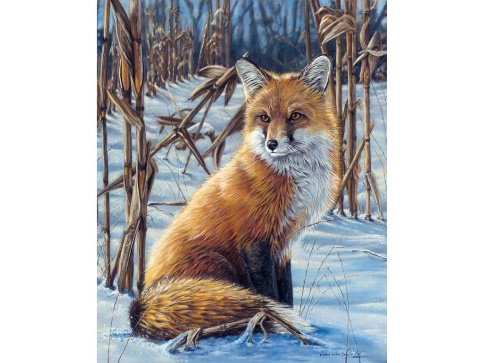 3. B	 TÝDENNÍ PLÁN15. týden	(11. 12. – 15. 12. 2023)PŘEDMĚTCO BUDEME UČIT?JAK SE MI DAŘÍ?JAK ZPRACOVÁVÁME?ČESKÝ JAZYKuč. str. 44 - 45Vyjmenovaná slova po B.Utvořím s VS výstižné věty.Seznamuji se s pamětnou řadou VS po B. Rozlišuji homonyma.uč. 45/3ČESKÝ JAZYKPS - bílá vyjmenovaná slova str. 4 – 6PS str. 26,  27/1. polovinaVyjmenovaná slova po B.Utvořím s VS výstižné věty.Seznamuji se s pamětnou řadou VS po B. Rozlišuji homonyma.PS (bílý) – naučit se nazpaměť vyjmenovaná slova po B zkouším báseň str. 5 + vysvětlení homonym (bílý x býlí apod.)ČTENÍ,        PSANÍuč. str. 44 - 47Dokážu číst se správnou intonací.Odpovím na otázky k textu.ČTENÍ,        PSANÍPsaníPřepis příbuzných slov k vyjmenovaným slovům po B.PS – bílá vyjmenovaná slova str. 5 z básně 2. slokuMATEMATIKAuč. str. 36 – 37PS str. 28 - 29 Dodržuji dohody o pořadí matematických operací.Umím indické násobení a písemné sčítání a odčítání pod sebou. Zkoumáme tvary ve čtvercové síti a tvoříme jejich zápis.Umím zpaměti násobilku 1-9.Fialový početník – (vyber si 2 sloupečky)Bílý početník – (vyber si 2 sloupečky)Bílý početník 4 – (vyber si 2 sloupečky násobilky 9)PRVOUKAPS str. 49, 51, 52/2,53/3 (pouze ryby)Svátky a jejich symboly.Znám znaky dřevin.Rozděluji dřeviny na stromy a keře.Určím vybrané zástupce jehličnatých stromů.Vyjmenuji znaky ryb a určím vybrané zástupce ryb.PS 49, 51 – ústněPS 52/2, 53/3 (pouze ryby) písemněDo Vánoc -  ústní zkoušení – orientace na mapě.Příprava na test – typy krajin PS str. 20, povolání PS str. 26, 27 ANGLICKÝ JAZYKuč. str. 12 - 13PS str. 11 - 12Unit 1 - OutdoorsRozumím pokynům. Procvičuji slovní zásobu.Používám vazbu:Have you got…? Yes, I have. /No, I haven´t.I´ve got…She/he´s got..I can see …There is ../There are …Tvořím jednotné a množné číslo podstatných jmen.ZK: Have you got … ? No, I, haven´t. I have got a … She/He has got …  (ústně)Test: Unit 1 - opakování (písemně)Instructions:Open your book.    Close your book. Listen.                    Clap your hands. Look.                      Stamp your feet. Sing.                       Jump.Draw.                      Wave your arms.Run.                        Turn around. Touch.                     Walk.Wave.